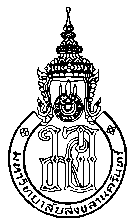 											         บว. 1/1(NR)แบบขออนุมัติเปลี่ยนแปลงอาจารย์ที่ปรึกษาวิทยานิพนธ์หลัก/อาจารย์ที่ปรึกษาวิทยานิพนธ์ร่วม1.	ชื่อนักศึกษา (นาย/นาง/นางสาว)........................................................................................... รหัสนักศึกษา....…………..................................2.	หลักสูตร......................................................... สาขาวิชา..................................................................... แผน/แบบ…………………...................3.	หัวข้อเรื่องวิทยานิพนธ์ (Topic)	ภาษาไทย........................................................................................................................................................................................................ 	ภาษาอังกฤษ..................................................................................................................................................................................................4.	รหัสวิชาวิทยานิพนธ์…………………………..………………………………………………………………………………………………………………………………………5.	ขออนุมัติเปลี่ยนแปลงอาจารย์ที่ปรึกษาวิทยานิพนธ์หลัก/อาจารย์ที่ปรึกษาวิทยานิพนธ์ร่วม ดังรายนามต่อไปนี้		จากเดิม	1) ................................................................อาจารย์ที่ปรึกษาวิทยานิพนธ์หลัก       ภาระงานอาจารย์.................................. %    	สาขาชำนาญการ..............................................................................................	ลงนาม ……………………………………………….	2) ................................................................อาจารย์ที่ปรึกษาวิทยานิพนธ์ร่วม (ถ้ามี) ภาระงานอาจารย์.................................. %    	สาขาชำนาญการ..............................................................................................	ลงนาม ……………………………………………….		ขอเปลี่ยนแปลงเป็น							1) ................................................................อาจารย์ที่ปรึกษาวิทยานิพนธ์หลัก       ภาระงานอาจารย์.................................. %    	สาขาชำนาญการ..............................................................................................	ลงนาม ……………………………………………….	2) ................................................................อาจารย์ที่ปรึกษาวิทยานิพนธ์ร่วม (ถ้ามี) ภาระงานอาจารย์.................................. %    	สาขาชำนาญการ..............................................................................................	ลงนาม ……………………………………………….	เหตุผล………………………………………………………………………………………………………………………………………………………………………………ลงนาม.................................................					ลงนาม.................................................		  (................................................)					        (................................................)   ประธานคณะกรรมการบริหารหลักสูตร				หัวหน้าภาควิชา......................................   ............../............................/...............				   ............../............................/...............หมายเหตุ	1. กรอกข้อความด้วยการพิมพ์ 1 หน้ากระดาษเท่านั้น		2. สำเนาแจ้งบัณฑิตวิทยาลัยเพื่อทราบเมื่อคณะอนุมัติแล้วสำหรับเจ้าหน้าที่คณะผลการพิจารณาของคณะกรรมการบัณฑิตศึกษาประจำคณะทรัพยากรธรรมชาติสำหรับเจ้าหน้าที่คณะ………………………………………………………………………………………………………………………………………………………………………………………………………………………………………………………………………………………………………………………………………………………………………………………………………………………………………………………………………………………………………………………………………………………………ผลการพิจารณาของคณะกรรมการบัณฑิตศึกษาประจำคณะทรัพยากรธรรมชาติ 	อนุมัติ  ไม่อนุมัติ  เนื่องจาก  …………………………………………………………………………………………       ลงนาม.....................................................		     (ดร.กราญ์จนา  ถาอินชุม)ผู้ช่วยคณบดีฝ่ายบัณฑิตศึกษาปฏิบัติราชการแทน ประธานคณะกรรมการบัณฑิตศึกษาประจำคณะฯ                        .................../.........../............